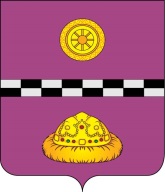 РЕШЕНИЕКЫВКÖРТÖДот 22.12.2014 г. № 390           г. Емва,  Республика КомиО   внесении   изменений   в   решение Совета      муниципального     района«Княжпогостский» от 27.04.2011 № 36«Об утверждении Положения о порядке управления и распоряжения земельнымиучастками на территории муниципального образования муниципального района «Княжпогостский»            В соответствии со статьёй 65 Земельного кодекса Российской Федерации от 21.10.2001  № 136-ФЗ, статьёй 3 Федерального закона от 25.10.2001 № 137-ФЗ «О введении  в действие Земельного кодекса», руководствуясь  экономическим обоснованием коэффициентов К2, применяемых при расчете арендной платы за земельные участки для обслуживания объектов, находящихся вне населенных пунктов и для строительства объектов вне населенных пунктов, Совет муниципального района «Княжпогостский»РЕШИЛ:Внести следующие изменения в решение Совета муниципального района «Княжпогостский» от 27.04.2011 № 36 «Об утверждении Положения о порядке управления и распоряжения земельными участками на территории муниципального образования муниципального района «Княжпогостский»» (далее – Решение):Приложение № 3 к Решению дополнить позициями 18, 19 следующего содержания:«». Настоящее решение вступает в силу со дня его официального опубликования. Глава муниципального района «Княжпогостский» -председатель Совета района					                   Н.А. ТуркинаПОПОВ В.А.		____________Согласовано: Ивочкин В.И.______________________            Соколова Ю.А._______________Горетова В.П._____________________            Шепеленко Е.М.______________18Земельные участки, предназначенные для обслуживания объектов, находящиеся вне населённых пунктов.4019Земельные участки, предназначенные для строительства объектов, находящиеся вне населённых пунктов.60